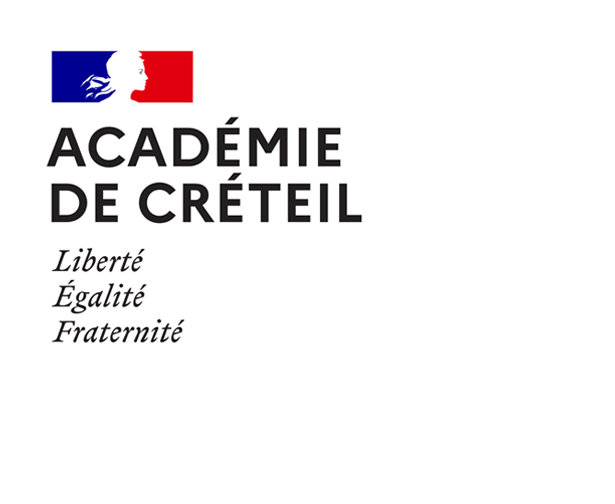 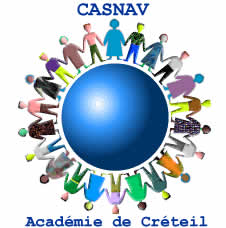 UPE2A LycéePROJETS D’INCLUSION : PROPOSITIONS D’ORGANISATIONDotation de 21h + 7h maximum sur projetJanvier 2023— Répartition entre les disciplines des heures d’aide à l’inclusion . Le choix est ouvert selon les configurations locales et dès lors que l’inclusion est effective.. D’autres disciplines peuvent être concernées que celles mentionnées dans les exemples.. Les heures d’aide à l’inclusion doivent permettre une organisation des classes favorable à la différenciation en fonction des besoins (ex. : niveaux A1-A2 en LV…). L’annualisation d’une partie de la dotation est envisageable : recours aux heures en fonction des besoins sur l’année, par exemple pour permettre la découverte de divers champs professionnels en LP, ou pour faciliter la différenciation en inclusion dans certaines disciplines générales (mathématiques, sciences, histoire-géographie…) lorsque la progression des EANA aura été jugée suffisante— Des HSA permettant d’assurer des heures de suivi linguistique pourront être attribuées ultérieurement à certains lycées, sur projet étayé.LGTLGTLPLPEnseignementsHorairesEnseignementsHorairesUPE2A21hFrançais12hFrançais12hUPE2A21hHG EMC2hHG EMC2UPE2A21hMathématiques3hSPC / Mathématiques4UPE2A21hSVTSPC1h1hPSE1UPE2A21hLV2 ou 12hLV2 ou 12Classe ordinaire11hDisciplinesd’inclusion initialeEPS :2h ou répartition sans HSLV1 ou LV2 :3h ou 5,5hSNT ou SES :1h30 ou 1hDisciplinesd’inclusion initialeEPS :2h ou répartition sans HSLV 1 ou LV 2: 2 h  ou 4hArts appliqués :2h ou répartition sans HS